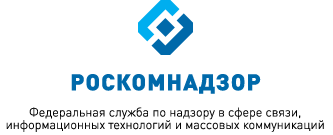 МОНИТОРИНГ ИЗМЕНЕНИЙ ОТРАСЛЕВОГО ЗАКОНОДАТЕЛЬСТВА ЗА ПЕРИОД С 01.11.2019 ПО 20.12.2019(подготовлен Правовым управлением Роскомнадзора) выпуск 80-81ВКЛЮЧАЕТ В СЕБЯ:Акты Минкомсвязи России и РоскомнадзораАкты по основным направлениям деятельности РоскомнадзораВопросы государственной гражданской службыНормативные правовые акты, регулирующие особенностиправового режима в Республике Крым и г. СевастополеГосударственные закупкиПрочие нормативные правовые акты и документыСудебная практика  Ноябрь-Декабрь 2019АКТЫ  МИНКОМСВЯЗИ РОССИИ И РОСКОМНАДЗОРАМинкомсвязь РоссииПриказ Министерства цифрового развития, связи и массовых коммуникаций Российской Федерации от 22 июля 2019 г. № 402
«Об утверждении состава и порядка предоставления оператором единой системы идентификации и аутентификации содержащейся в единой системе идентификации и аутентификации информации о физических лицах, идентифицированных в порядке, предусмотренном пунктом 5.8 статьи 7 Федерального закона от 7 августа 2001 г. № 115-ФЗ 
«О противодействии легализации (отмыванию) доходов, полученных преступным путем, и финансированию терроризма», а также информации о банках, которым она была предоставлена, федеральному органу исполнительной власти, принимающему меры по противодействию легализации (отмыванию) доходов, полученных преступным путем, финансированию терроризма и финансированию распространения оружия массового уничтожения, и Центральному банку Российской Федерации»(зарегистрирован  Минюстом  России 9 декабря 2019 г., регистрационный № 56736)Росфинмониторинг и Банк России получают от оператора ЕСИА содержащуюся в ЕСИА информацию о гражданах, прошедших удаленную биометрическую идентификацию, и банках, которым была предоставлена такая информация. Минкомсвязь России определила состав получаемых сведений и порядок их получения.Информация предоставляется через Федеральный ситуационный центр электронного Правительства.Приказ вступает в силу с 21 декабря 2019 г.Приказ Министерства цифрового развития, связи и массовых коммуникаций Российской Федерации от 21 ноября 2019 г. № 755
«О конкурсной комиссии Министерства цифрового развития, связи и массовых коммуникаций Российской Федерации по проведению конкурсного отбора на предоставление Министерством цифрового развития, связи и массовых коммуникаций Российской Федерации субсидий из федерального бюджета на достижение отдельных результатов федерального проекта «Информационная безопасность» национальной программы «Цифровая экономика Российской Федерации» (зарегистрирован  Минюстом  России 25 ноября 2019 г., регистрационный 
№ 56620)Минкомсвязь России создала комиссию по проведению конкурсного отбора на предоставление субсидий на достижение отдельных результатов федерального проекта «Информационная безопасность». Перечень из 9 результатов определен правилами предоставления указанных субсидий. Утверждены положение о комиссии и порядок рассмотрения заявок.Участниками конкурса могут быть российские организации - НКО. Определены требования к участникам и перечень документов, подтверждающих соответствие требованиям.В состав комиссии входят председатель, его заместитель, секретарь и другие члены комиссии, определены их функции. Всего в составе комиссии должно быть не менее 5 человек. Дата заседания определяется председателем. Заседание правомочно для принятия решений, если на нем присутствует не менее 50% членов комиссии. Решение комиссии оформляется протоколом оценки заявок. Победитель конкурса определяется не позднее 20 рабочих дней с даты окончания срока приема заявок.Приказ вступил в силу с 6 декабря 2019 г.Приказ Министерства цифрового развития, связи и массовых коммуникаций Российской Федерации от 11 ноября 2019 г. № 705
«О конкурсной комиссии Министерства цифрового развития, связи и массовых коммуникаций Российской Федерации по проведению конкурсного отбора на предоставление Министерством цифрового развития, связи и массовых коммуникаций Российской Федерации субсидий из федерального бюджета на создание киберполигона для обучения и тренировки специалистов и экспертов разного профиля, руководителей в области информационной безопасности и информационных технологий современным практикам обеспечения безопасности»(зарегистрирован  Минюстом  России 13 ноября 2019 г., регистрационный 
№ 56507)Минкомсвязь России на конкурсной основе выделяет субсидии на создание киберполигона для обучения и тренировки специалистов и экспертов разного профиля, руководителей в области информационной безопасности и информационных технологий современным практикам обеспечения безопасности.Для проведения отбора получателя средств Министерство создало конкурсную комиссию и определило порядок ее работы. Урегулирована процедура рассмотрения конкурсных заявок.Приказ вступил в силу с 25 ноября 2019 г.РоскомнадзорПриказ Федеральной службы по надзору в сфере связи, информационных технологий и массовых коммуникаций от 27 августа 2019 г. № 245 «Об утверждении Порядка получения федеральными государственными гражданскими служащими Федеральной службы по надзору в сфере связи, информационных технологий и массовых коммуникаций и её территориальных органов разрешения представителя нанимателя на участие на безвозмездной основе в управлении некоммерческими организациями»(зарегистрирован  Минюстом  России 7 ноября 2019 г., регистрационный №  56444)Роскомнадзор утвердил порядок получения госслужащими ведомства и его территориальных органов разрешения на участие на безвозмездной основе в управлении НКО. Такое участие не должно приводить к конфликту интересов при исполнении должностных обязанностей.Госслужащий должен подать письменное заявление до начала участия в НКО, приложив к нему копию учредительного документа организации. Оно регистрируется в специальном журнале.Приведены формы заявления и журнала.Приказ вступил в силу с 19 ноября 2019 г.Приказ Федеральной службы по надзору в сфере связи, информационных технологий и массовых коммуникаций от 31 июля 2019 г. № 229 «Об утверждении Положения о национальной системе доменных имен, требований к ней, порядка её создания, в том числе формирования информации, содержащейся в ней, а также правил её использования, включая условия и порядок предоставления доступа к информации»(зарегистрирован  Минюстом  России 7 ноября 2019 г., регистрационный №  56453)Приказом утверждается Положение о национальной системе доменных имен (НСДИ).НСДИ обеспечивает обработку запросов для предоставления сведений о доменных именах и сетевых адресах, в том числе в целях выявления в сети «Интернет» сетевого адреса, соответствующего доменному имени (так называемого «резолвинга»), проверку достоверности источника информации о сетевых адресах, соответствующих доменным именам, взаимодействие с Центром мониторинга и управления сетью связи общего пользования, актуализацию в автоматическом режиме информации о доменных именах и сетевых адресах не реже 1 раза в сутки, а также резервное копирование автоматическом режиме информации о доменных именах, входящих в российскую национальную доменную зону.НСДИ также должна иметь защиту от несанкционированного доступа.Доступ к содержащейся в НСДИ информации лицам, имеющими номер автономной системы, операторам связи, собственникам или иным владельцам технологических сетей связи, а также организаторам распространения информации в сети «Интернет» предоставляется в автоматическом режиме посредством направления запросов в электронном виде.Указанными субъектами информация, содержащаяся в НСДИ, предоставляется иным лицам, в том числе пользователям услугами связи. Приказ вступил в силу с 19 ноября 2019 г.Приказ Федеральной службы по надзору в сфере связи, информационных технологий и массовых коммуникаций от 31 июля 2019 г. № 227 «Об утверждении Порядка контроля за достоверностью и полнотой информации о цели использования пересекающей Государственную границу Российской Федерации линии связи, а также о средствах связи, установленных на указанной линии связи, представляемой собственниками или иными владельцами линии связи»(зарегистрирован  Минюстом  России 5 ноября 2019 г., регистрационный № 56443)Утверждаемый приказом Порядок предусматривает осуществление Роскомнадзором и его территориальными органами с привлечением радиочастотной службы контроля за достоверностью и полнотой информации о цели использования пересекающей Государственную границу Российской Федерации линии связи, а также о средствах связи, установленных на указанной линии связи, представляемой собственниками или иными владельцами линии связи.Контроль осуществляется как без взаимодействия с проверяемыми лицами (в форме наблюдения), так и во взаимодействии (в форме документарных и выездных проверок).Предусмотрено проведение как плановых проверок, так и внеплановых.В ходе проверок у проверяемого лица запрашиваются следующие документы и сведения: - договор, в соответствии с которым предоставлено право использования линии связи, пересекающей Государственную границу Российской Федерации;- документ, подтверждающий введение линии связи, пересекающей Государственную границу Российской Федерации, в эксплуатацию;- сведения о линии связи, пересекающей Государственную границу Российской Федерации, включая наименование линии связи, протяженность линии связи, характеристики линии связи, тип линии связи, вид линии связи, перечень технических средств, используемых для передачи информации по линии связи;- сведения о целях использования линии связи и (или) ресурсов линии связи лицами, которым такие ресурсы предоставлены в аренду;- сведения о виде, наименовании и объеме (при наличии) ресурса линии связи, переданного в аренду.Копия акта наблюдения направляется проверяемому лицу посредством почтовой связи и (или) электронной почты.Акт проверки направляется проверяемому лицу заказным почтовым отправлением с уведомлением о вручении либо вручается лицу под роспись (в случае проведения выездной проверки).Возражения на акт проверки могут быть направлены проверяемым лицом в течение 15 рабочих дней со дня его получения посредством почтовой связи и (или) электронной почты с использованием усиленной квалифицированной электронной подписи. 	Мер реагирования в случае выявления нарушения утверждаемый приказом Порядок не предусматривает.Приказ вступил в силу с 19 ноября 2019 г.Приказ Федеральной службы по надзору в сфере связи, информационных технологий и массовых коммуникаций от 31 июля 2019 г. № 226 «Об утверждении Порядка контроля за соблюдением операторами связи, собственниками или иными владельцами технологических сетей связи, организаторами распространения информации в информационно-телекоммуникационной сети «Интернет», имеющими уникальный идентификатор совокупности средств связи и иных технических средств в информационно-телекоммуникационной сети «Интернет», обязанности использования точек обмена трафиком, сведения о которых содержатся в реестре точек обмена трафиком, для взаимодействия с имеющими уникальный идентификатор совокупности средств связи и иных технических средств в информационно-телекоммуникационной сети «Интернет» операторами связи, собственниками или иными владельцами технологических сетей связи, иными лицами для передачи сообщений электросвязи»(зарегистрирован  Минюстом  России 6 ноября 2019 г., регистрационный №  56424)Утверждаемый приказом Порядок предусматривает осуществление Роскомнадзором и его территориальными органами с привлечением радиочастотной службы контроля за соблюдением операторами связи, собственниками или иными владельцами технологических сетей связи, организаторами распространения информации в сети «Интернет», имеющими номер автономной системы, обязанности использования точек обмена трафиком, сведения о которых содержатся в реестре точек обмена трафиком, для передачи сообщений электросвязи.Контроль осуществляется как без взаимодействия с проверяемыми лицами (в форме наблюдения), так и во взаимодействии (в форме документарных и выездных проверок).Предусмотрено проведение как плановых проверок, так и внеплановых.В ходе проверок у проверяемого лица запрашиваются следующие документы и сведения: - копия договора, на основании которого осуществляется взаимодействие с собственником или иным владельцем точки обмена трафиком;- уникальный номер реестровой записи в реестре точек обмена трафиком, который присвоен собственнику или иному владельцу точки обмена трафиком с которым осуществляется взаимодействии;- копия схемы организации сетей связи проверяемого лица.Копия акта наблюдения направляется проверяемому лицу посредством почтовой связи и (или) электронной почты.Акт проверки направляется проверяемому лицу заказным почтовым отправлением с уведомлением о вручении либо вручается лицу под роспись (в случае проведения выездной проверки).Возражения на акт проверки могут быть направлены проверяемым лицом в течение 15 рабочих дней со дня его получения посредством почтовой связи и (или) электронной почты с использованием усиленной квалифицированной электронной подписи. 	Мер реагирования в случае выявления нарушения утверждаемый приказом Порядок не предусматривает.Приказ вступил в силу с 19 ноября 2019 г.Приказ Федеральной службы по надзору в сфере связи, информационных технологий и массовых коммуникаций от 31 июля 2019 г. № 225 «Об утверждении Положения о Центре мониторинга и управления сетью связи общего пользования»(зарегистрирован  Минюстом  России 22 ноября 2019 г., регистрационный № 56583)Приказом утверждается Положение о Центре мониторинга и управления сетью связи общего пользования, который в соответствии с частью 9 статьи 65.1 Федерального закона от 07.07.2003 № 126-ФЗ 
«О связи» осуществляет организационные и технические меры, необходимые для реализации Роскомнадзором полномочий:- по учёту информации, представляемой в Роскомнадзор в соответствии со статьёй 56.2 Закона о связи информации о сетях связи и линиях связи;- по проведению мониторинга в целях выявления угроз устойчивости, безопасности и целостности функционирования сети «Интернет» и сети связи общего пользования на территории Российской Федерации;- по информированию лиц, участвующих в централизованном управлении, в случае возникновения угроз устойчивости, безопасности и целостности функционирования на территории Российской Федерации и сети «Интернет» и сети связи общего пользования;- по организационному и техническому обеспечению осуществления централизованного управления в случае возникновения указанных угроз;- по обеспечению предоставления операторам связи технических средств противодействия угрозам и их установки.Организационно и технические меры включают в себя в том числе осуществление выявления инцидентов на основании результатов мониторинга, доведение до лиц, участвующих в централизованном управлении необходимой информации (включая обязательные к выполнению указания), обеспечение установки и управления техническими средствами противодействия угрозам.Взаимодействие Центра мониторинга и управления сетью связи общего пользования с лицами, участвующими в централизованном управлении, осуществляется с использованием личного кабинета или в автоматическом режиме.Он создается в составе ФГУП «Главный радиочастотный центр».Приказ вступил в силу с 6 декабря 2019 г.Приказ Федеральной службы по надзору в сфере связи, информационных технологий и массовых коммуникаций от 31 июля 2019 г. № 224 «Об утверждении Правил маршрутизации сообщений электросвязи в случае осуществления централизованного управления сетью связи общего пользования»(зарегистрирован  Минюстом  России 5 ноября 2019 г., регистрационный №  56396)При угрозе бесперебойной и безопасной работе сети «Интернет» на территории России Роскомнадзор может взять на себя централизованное управление сетью связи общего пользования. Ведомство регламентировало правила маршрутизации сообщений электросвязи в случае введения такого управления. Правила применяются в отношении сообщений, получателем или отправителем которых является пользователь услугами связи на территории России.При введении централизованного управления не допускается маршрутизация сообщений через сети связи, находящиеся за рубежом, за исключением ряда случаев. Операторы связи обязаны обеспечить изменение маршрутов сообщений на основании указания, передаваемого Центром мониторинга и управления сетью связи общего пользования.Приказ вступил в силу с 17 ноября 2019 г.Приказ Федеральной службы по надзору в сфере связи, информационных технологий и массовых коммуникаций от 31 июля 2019 г. № 223 «Об утверждении сроков, порядка, состава и формата представления собственниками или иными владельцами линий связи, пересекающих Государственную границу Российской Федерации, в электронной форме информации о цели использования линии связи, а также о средствах связи, установленных на указанной линии связи»(зарегистрирован  Минюстом  России 11 ноября 2019 г., регистрационный № 56477)Роскомнадзор утвердил срок, порядок, состав и формат представления владельцами линий связи (ЛС), пересекающих госграницу России, информации о цели использования ЛС, а также об установленных на ней средствах связи.Определен состав информации о ЛС. Она может быть направлена в Роскомнадзор в электронном виде посредством:- заполнения соответствующих электронных форм;- размещения информации в формате XML в личном кабинете на сайте Службы;- автоматического взаимодействия систем управления сетями связи владельцев ЛС с информационной системой мониторинга и управления сетью связи общего пользования.Сведения представляются в течение 6 месяцев со дня вступления в силу данных положений, а после - не позднее 15 рабочих дней с даты ввода в эксплуатацию новых линий связи, пересекающих границу. В случае изменения представленной информации она актуализируется не позднее 3 рабочих дней.Приказ вступил в силу с 23 ноября 2019 г.Приказ Федеральной службы по надзору в сфере связи, информационных технологий и массовых коммуникаций от 31 июля 2019 г. № 222 «Об утверждении сроков, порядка, состава и формата представления операторами связи, собственниками или иными владельцами технологических сетей связи, иными лицами при использовании линий связи, пересекающих Государственную границу Российской Федерации, информации в электронной форме о средствах связи, обеспечивающих взаимодействие с такими линиями связи, в том числе через иные линии связи»(зарегистрирован  Минюстом  России 11 ноября 2019 г., регистрационный № 56476)Операторы связи, собственники и иные владельцы технологических сетей связи, иные лица при использовании линий связи, пересекающих госграницу Российской Федерации, представляют в Роскомнадзор информацию о средствах связи, обеспечивающих взаимодействие с ними, в т. ч. через иные линии связи. Служба прописала порядок такого информирования.Сведения передаются через личный кабинет на сайте ведомства или информсистему мониторинга и управления сетью связи общего пользования. Нужна регистрация в ЕСИА.Информацию по уже существующим средствам связи нужно представить в течение 6 месяцев со дня вступления в силу приказа, а по новым объектам - не позднее 15 рабочих дней с даты ввода их в эксплуатацию.Приказ вступил в силу с 22 ноября 2019 г.Приказ Федеральной службы по надзору в сфере связи, информационных технологий и массовых коммуникаций от 31 июля 2019 г. № 221 «Об утверждении сроков, порядка, состава и формата представления операторами связи, собственниками или иными владельцами технологических сетей связи, организаторами распространения информации в информационно-телекоммуникационной сети «Интернет», а также иными лицами, имеющими уникальный идентификатор совокупности средств связи и иных технических средств в информационно-телекоммуникационной сети «Интернет», в электронной форме информации, предусмотренной подпунктом 4 пункта 8 статьи 56.2 Федерального закона от 7 июля 2003 г. № 126-ФЗ «О связи»(зарегистрирован  Минюстом  России 11 ноября 2019 г., регистрационный №  56475)Для операторов связи, владельцев технологических сетей связи, которые имеют номер автономной системы, установлены правила подачи информации в Роскомнадзор.Это данные о номере автономной системы, о принадлежащих ей сетевых адресах, о местах подключения средств связи к линиям, пересекающим границу, о местах установки средств связи, подключенных к линиям за границей, о маршрутах сообщений электросвязи, об инфраструктуре сети.Они передаются посредством заполнения электронных форм или размещения в личном кабинете на сайте Роскомнадзора либо посредством автоматического взаимодействия систем управления сетями связи или средств связи с системой мониторинга и управления сетью связи общего пользования.Срок передачи - в течение 6 месяцев со дня вступления приказа в силу.Приказ вступил в силу с 23 ноября 2019 г.Приказ Федеральной службы по надзору в сфере связи, информационных технологий и массовых коммуникаций от 31 июля 2019 г. № 220 «Об утверждении порядка предоставления операторам связи, собственникам или иным владельцам технологических сетей связи, имеющим уникальный идентификатор совокупности средств связи и иных технических средств в информационно-телекоммуникационной сети «Интернет», технических средств контроля за соблюдением указанными лицами требований Федерального закона «Об информации, информационных технологиях и о защите информации» и Федерального закона «О связи», предусматривающих ограничение доступа к информации, а также требований к таким техническим средствам, их установке и эксплуатации»(зарегистрирован  Минюстом  России 12 ноября 2019 г., регистрационный №  56489)Приказ признаёт утратившим силу Роскомнадзора от 17.07.2014 № 103 «Об утверждении Порядка предоставления операторам связи технических средств контроля за соблюдением оператором связи требований, установленных статьями 15.1 – 15.4 Федерального закона от 27 июня 2006 года № 149-ФЗ «Об информации, информационных технологиях и о защите информации» (зарегистрирован Министерством юстиции Российской Федерации 24 ноября 2014 г., регистрационный № 34896).Технические средства контроля (ТСК) предоставляются операторам связи или лицам, имеющим номер автономной системы, на основании заявления, направляемого ими в радиочастотную службу, к которому прилагается обоснование требуемого количества ТСК, а также сведения об адресах планируемых мест их установки.Такое заявление может быть направлено как в письменном виде на бумажном носителе, так и в форме электронного документа, подписанного усиленной квалифицированной электронной подписью.Требования к ТСК включают в себя возможность осуществления ограничения доступа к информационным ресурсам на основании направляемой Центром мониторинга и управления сетью связи общего пользования (ЦМУ) выгрузки, а также возможность круглосуточного мониторинга ЦМУ ограничения доступа к информационным ресурсам.Установка ТСК осуществляется с участием представителя оператора связи или лица, имеющего номер автономной системы, уполномоченного сотрудника радиочастотной службы, а также уполномоченного должностного лица Роскомнадзора или его территориального органа. При эксплуатации ТСК оператор связи или лицо, имеющее номер автономной системы, обязаны соблюдать требования к обеспечению их функционирования, обеспечивать взаимодействие с ЦМУ, а также защиту ТСК от несанкционированного доступа, предоставлять допуск сотрудникам Роскомнадзора, радиочастотной службы, поставщика ТСК к указанным средствам,  не препятствовать установке обновлений программного обеспечения ТСК, уведомлять ЦМУ о необходимости их замены.ТСК подлежат установке на технологические сети связи, имеющими номер автономной системы, если с использованием технологических сетей связи осуществляется доступ в информационно-телекоммуникационную сеть «Интернет».Взаимодействие между радиочастотной службой и операторами связи или лицами, имеющими номер автономной системы, может осуществляться как посредством почтовой связи, так и с помощью электронной почты. Приказ вступил в силу с 23 ноября 2019 г.Приказ Федеральной службы по надзору в сфере связи, информационных технологий и массовых коммуникаций от 31 июля 2019 г. № 219 «Об утверждении Порядка контроля за соблюдением собственниками или иными владельцами точек обмена трафиком запрета на подключение к точкам обмена трафиком сетей связи, владельцы которых не соблюдают установленные законодательством Российской Федерации требования»(зарегистрирован  Минюстом  России 11 ноября 2019 г., регистрационный №  56437)Утверждаемый приказом Порядок предусматривает осуществление Роскомнадзором и его территориальными органами с привлечением радиочастотной службы контроля за соблюдением собственниками или иными владельцами точек обмена трафиком запрета на подключение к точкам обмена трафиком сетей связи, владельцы которых не соблюдают установленные законодательством Российской Федерации требования к сетям и средствам связи для проведения оперативно-розыскных мероприятий, а также по недопущению раскрытия организационных и тактических приемов проведения таких мероприятий.Контроль осуществляется как без взаимодействия с проверяемыми лицами (в форме наблюдения), так и во взаимодействии (в форме документарных и выездных проверок).Предусмотрено проведение как плановых проверок, так и внеплановых.В ходе проверок у проверяемого лица запрашиваются документы и сведения, содержащие информацию о получении проверяемым лицом подтверждения о соблюдении владельцем сети связи установленных законодательством требований, при подключении сети связи к точке обмена трафиком проверяемого лица.Копия акта наблюдения направляется проверяемому лицу посредством почтовой связи и (или) электронной почты.Акт проверки направляется проверяемому лицу заказным почтовым отправлением с уведомлением о вручении либо вручается лицу под роспись (в случае проведения выездной проверки).Возражения на акт проверки могут быть направлены проверяемым лицом в течение 15 рабочих дней со дня его получения посредством почтовой связи и (или) электронной почты с использованием усиленной квалифицированной электронной подписи. 	Мер реагирования в случае выявления нарушения утверждаемый приказом Порядок не предусматривает.Приказ вступил в силу с 19 ноября 2019 г.Приказ Федеральной службы по надзору в сфере связи информационных технологий и массовых коммуникаций от 24 июля 2019 г. № 210
«Об утверждении Административного регламента предоставления Федеральной службой по надзору в сфере связи, информационных технологий и массовых коммуникаций государственной услуги лицензирования в области телевизионного вещания и радиовещания»(зарегистрирован  Минюстом  России 6 ноября 2019 г., регистрационный 
№ 56416)Роскомнадзор утвердил новые правила лицензирования в области теле- и радиовещания. Ранее порядок определяла Минкомсвязь России.Теперь заявители могут выбрать, получать результаты государственной услуги в бумажном или электронном виде. Сроки предоставления государственной услуги при этом не изменились.Уточнен порядок информирования о предоставлении государственной услуги.В МФЦ услуга не оказывается. Также ее нельзя получить по экстерриториальному принципу.Приказ вступил в силу с 18 ноября 2019 г.       АКТЫ ПО ОСНОВНЫМ ВИДАМ ДЕЯТЕЛЬНОСТИ РОСКОМНАДЗОРАФедеральный закон от 2 декабря 2019 г. № 426-ФЗ
«О внесении изменений в Закон Российской Федерации «О средствах массовой информации» и Федеральный закон «Об информации, информационных технологиях и о защите информации»Законом детализируется правовой статус иностранных средств массовой информации, выполняющих функции иностранного агента.Реестр указанных лиц ведёт Минюст России.Решения о включении в реестр и исключении из него принимаются  Минюстом России по согласованию с МИДом России.В указанный реестр могут быть также включены физические и юридические лица, распространяющие материалы иностранных средств массовой информации, выполняющими функции иностранного агента, которые финансируются иностранными источниками.Прописаны особенности распространения иностранными средствами массовой информации, выполняющими функции иностранного агента на территории Российской Федерации сообщений и материалов, предназначенных для неограниченного круга лиц. Для этого должно быть учреждено российское юридическое лицо, которое также включается в реестр. На данную организацию распространяются права и обязанности, установленные для некоммерческих организаций, выполняющих функции иностранных агентов. Распространяемая информация должна сопровождаться указанием на то, что она исходит от иностранного СМИ, выполняющего функции иностранного агента. Доступ к информационному ресурсу иностранного средства массовой информации, выполняющего функции иностранного агента, ограничивается в случае нарушения им правил распространения материалов, установленного вступившим в законную силу постановлением об административном правонарушении.Закон вступил в силу с 2 декабря 2019 г.Федеральный закон от 2 декабря 2019 г. № 427-ФЗ
«О внесении изменений в статью 8 Федерального закона 
«Об информации, информационных технологиях и о защите информации»Доступ к информации, содержащейся в архивных документах архивных фондов, не может быть ограничен. Исключение - сведения и документы, доступ к которым ограничен законодательством.Закон вступил в силу с 13 декабря 2019 г.Федеральный закон от 16 декабря 2019 г. № 443-ФЗ
«О внесении изменений в Кодекс Российской Федерации об административных правонарушениях»Законом устанавливается административная ответственность за нарушение порядка деятельности иностранного средства массовой информации, выполняющего функции иностранного агента, учрежденного им российского юридического лица, а также за неисполнение иным лицом, информация о котором включена в реестр иностранных средств массовой информации, выполняющих функции иностранного агента, установленных законодательством Российской Федерации для них требований.Возбуждение дел по указанному составу административного правонарушения отнесено к компетенции Роскомнадзора и Минюста России. Закон вступает в силу с 1 февраля 2020 г.Федеральный закон от 2 декабря 2019 г. № 405-ФЗ
«О внесении изменений в отдельные законодательные акты Российской Федерации»Введены штрафы за нарушение требований о локализации баз персональных данных. Например, при первом нарушении штраф для организаций составит от 1 млн. до 6 млн руб., а при повторном - от 6 млн. до 18 млн руб.Для участников интернет-рынка (организаторов распространения информации в сети «Интернета», владельцев аудиовизуальных сервисов и т.д.) также вводятся увеличенные штрафы в случае совершения ими  повторных нарушений.Закон вступил в силу с 2 декабря 2019 г.Постановление Правительства Российской Федерации от 13 ноября 2019 г. № 1443 «О внесении изменения в Правила создания, формирования и ведения автоматизированной информационной системы «Реестр нарушителей прав субъектов персональных данных»После получения обработанной с нарушением законодательства информации оператор связи обязан ограничить доступ к информационному ресурсу, на котором проходила данная обработка, за исключением случаев, когда он ограничивается с помощью техсредств противодействия угрозам в порядке централизованного управления сетью связи общего пользования.Постановление вступило в силу с 26 ноября 2019 г.              ВОПРОСЫ ГОСУДАРСТВЕННОЙ ГРАЖДАНСКОЙ СЛУЖБЫФедеральный закон от 16 декабря 2019 г. № 432-ФЗ
«О внесении изменений в отдельные законодательные акты Российской Федерации в целях совершенствования законодательства Российской Федерации о противодействии коррупции»В шестимесячный срок, установленный для привлечения государственных и муниципальных служащих к дисциплинарной ответственности за коррупционное правонарушение, не будут включаться периоды больничных, отпусков, а также время производства по уголовному делу.Уточнены ограничения по участию государственных и муниципальных служащих в управлении некоммерческими организациями.Закон вступает в силу с 27 декабря 2019 г.Федеральный закон от 2 декабря 2019 г. № 418-ФЗ
«О внесении изменений в статью 32 Федерального закона 
«О государственной гражданской службе Российской Федерации»Закон предусматривает возможность отстранения гражданского служащего от занимаемой должности на период проведения служебной проверки.Также унифицированы сроки отстранения госслужащих от замещаемых должностей независимо от оснований отстранения и уточнены случаи, когда за служащим в период отстранения его от замещаемой должности сохраняется денежное содержание.Закон вступил в силу с 13 декабря 2019 г.Распоряжение Правительства Российской Федерации от 20 ноября 2019 г. № 2745-рПравительство скорректировало форму анкеты при поступлении на государственную гражданскую или муниципальную службу.В список членов семьи, сведения о которых необходимо указать в анкете, включены супруги братьев и сестер, братья и сестры супругов.НОРМАТИВНЫЕ ПРАВОВЫЕ АКТЫ, РЕГУЛИРУЮЩИЕ ОСОБЕННОСТИ ПРАВОВОГО РЕЖИМА В РЕСПУБЛИКЕ КРЫМ И Г. СЕВАСТОПОЛЕФедеральный конституционный закон от 16 декабря 2019 г. № 5-ФКЗ
«О внесении изменений в статью 12.2 Федерального конституционного закона "О принятии в Российскую Федерацию Республики Крым и образовании в составе Российской Федерации новых субъектов - Республики Крым и города федерального значения Севастополя»Вести медицинскую деятельность в Крыму и Севастополе без лицензии можно до 1 января 2021 г.Правительство Российской Федерации вправе определить виды деятельности, ведение которых в этих регионах допускается с 1 июня 2015 г. без лицензии при условии предоставления уведомлений о начале деятельности и соблюдении временных обязательных требований. Эта норма не распространяется на вновь создаваемые медицинские организации и ИП.Закон вступил в силу с 16 декабря 2019 г.Федеральный закон от 4 ноября 2019 г. № 358-ФЗ
«О внесении изменения в Федеральный закон «О введении в действие Земельного кодекса Российской Федерации»Земельные участки на территориях Крыма и Севастополя, которые находятся в федеральной собственности и на которых расположены здания и сооружения, переданные в собственность общероссийских общественных организаций инвалидов до 1 января 2019 г., предоставляются в собственность указанных организаций бесплатно.Закон вступил в силу с 15 ноября 2019 г.Указ Президента Российской Федерации от 12 ноября 2019 г. № 551
«О внесении изменения в Государственную программу по оказанию содействия добровольному переселению в Российскую Федерацию соотечественников, проживающих за рубежом, утвержденную Указом Президента Российской Федерации от 22 июня 2006 г. № 637»Севастополь разрабатывает региональную программу переселения при наличии у экономики города потребности в переселенцах, а также возможности их принять и обустроить.Указ вступает в силу с 1 января 2020 г.    ГОСУДАРСТВЕННЫЕ ЗАКУПКИ Постановление Правительства Российской Федерации от 11 декабря 2019 г. № 1635 «Об утверждении Правил проведения обязательного общественного обсуждения закупок товаров, работ, услуг для обеспечения государственных и муниципальных нужд»Разработаны новые правила проведения обязательного общественного обсуждения закупок товаров, работ, услуг для государственных и муниципальных нужд.Не будут обсуждаться закупки через электронный аукцион работ по строительству, реконструкции, капремонту, сносу объекта капстроительства, если начальная (максимальная) цена контракта не превышает 2 млрд. руб.Прежний порядок утратил силу.Постановление вступает в силу с 1 января 2020 г.Постановление Правительства Российской Федерации от 5 ноября 2019 г. № 1401 «О типовых формах заявок на участие в электронных процедурах, закрытых электронных процедурах, требованиях к содержанию, составу, порядку разработки типовой документации о закупке и внесении изменения в дополнительные требования к операторам электронных площадок, операторам специализированных электронных площадок и функционированию электронных площадок, специализированных электронных площадок»Правительство утвердило типовые формы заявок на участие в электронных процедурах закупок. Также установлены требования к содержанию, составу и порядку разработки типовой документации о закупке.Операторы электронных площадок должны обеспечить участникам закупок подачу заявок в соответствии с типовой формой.Постановление применяется к закупкам, извещения о которых размещены после его вступления в силу.Постановление вступило в силу с 15 ноября 2019 г.Постановление Правительства Российской Федерации от 5 ноября 2019 г. № 1400 «О внесении изменений в постановление Правительства Российской Федерации от 28 ноября 2013 г. № 1084»Правительство скорректировало состав сведений, вносимых в реестр контрактов. В частности, дополнительно отражается информация о признании судом контракта недействительным (при наличии).Уточнен порядок проверки Федеральным казначейством данных, включаемых в реестр контрактов.Постановление вступает в силу со дня опубликования, за исключением отдельных положений, для которых установлены иные сроки.Постановление вступило в силу с 7 ноября 2019 г.      ПРОЧИЕ НОРМАТИВНЫЕ ПРАВОВЫЕ АКТЫ И ДОКУМЕНТЫФедеральный закон от 16 декабря 2019 г. № 441-ФЗ
«О внесении изменений в Кодекс Российской Федерации об административных правонарушениях»Введена административная ответственность за нарушение требований к антитеррористической защищенности объектов (территорий) (кроме транспортной инфраструктуры и ТЭК).Речь также идет об ответственности за воспрепятствование деятельности лица, отвечающего за антитеррористическую защищенность объектов (территорий).Штраф для граждан составит 3-5 тыс. руб., для должностных лиц - 30-50 тыс. руб., для юрлиц - 100-500 тыс. руб. Для должностных лиц в качестве альтернативной санкции предусматривается дисквалификация на срок от 6 месяцев до 3 лет.Если правонарушение совершено в отношении объектов (территорий) религиозных организаций, то дисквалификация не применяется, а штраф для юрлиц составит от 50 тыс. до 100 тыс. руб.        Закон вступил в силу с 16 декабря 2019 г.Федеральный закон от 16 декабря 2019 г. № 439-ФЗ
«О внесении изменений в Трудовой кодекс Российской Федерации в части формирования сведений о трудовой деятельности в электронном виде»В России вводятся электронные трудовые книжки.У работодателей появилась возможность в электронном виде собирать информацию о трудовой деятельности и стаже каждого работника, в том числе о занимаемых должностях, переводах на другую работу, увольнении и прекращении трудового договора. Эти данные работодатель ежемесячно передает в информационную систему ПФР.Работники вправе запрашивать у работодателя данные о своей трудовой деятельности как на бумажном носителе, так и в электронном формате. Эти сведения также можно получить в МФЦ, ПФР и через Единый портал госуслуг.Если сведения указаны неверно, то работодатель по письменному заявлению работника обязан исправить или дополнить эту информацию, направив ее затем в ПФР.В течение 2020 г. работники могут отказаться от получения электронных трудовых книжек в пользу бумажных носителей путем подачи работодателю соответствующего заявления. С 2021 г. для тех, кто впервые вступает в трудовые отношения, будут вестись только электронные книжки.          Закон вступает в силу с 1 января 2020 г.Федеральный закон от 2 декабря 2019 г. № 402-ФЗ
«О внесении изменений в Федеральный закон «Об исполнительном производстве»Госинспекторов труда уполномочили выносить решения о принудительном исполнении обязанности работодателя по выплате начисленных, но не выданных работнику зарплаты и других выплат. В Законе об исполнительном производстве прописали особенности исполнения таких решений.Одновременно с вынесением постановления о возбуждении исполнительного производства судебный пристав запрашивает у кредитных организаций сведения о видах и номерах банковских счетов должника, количестве и движении денежных средств. При наличии на счетах работодателя денежных средств задолженность по зарплате взыскивается в бесспорном (внесудебном) порядке.Исполнительное производство оканчивается в двух случаях:- если денежные средства перечислены взыскателю в полном объеме;- если на счетах должника в течение двух месяцев отсутствуют денежные средства.        Закон вступил в силу с 13 декабря 2019 г.Федеральный закон от 12 ноября 2019 г. № 375-ФЗ
«О внесении изменений в Федеральный закон «Об исполнительном производстве»Поправки разрешают судебному приставу извещать участников исполнительного производства через личный кабинет на Едином портале госуслуг и СМС-сообщение. Последний вариант возможен, если лицо дало согласие на его информирование таким способом. Извещения организациям и ИП могут также направляться на их электронную почту, указанную соответственно в ЕГРЮЛ и ЕГРИП.Через Единый портал госуслуг лицо сможет не только получать любые документы и извещения от судебного пристава, но и обжаловать его решения и действия.Закон вступает в силу с 1 января 2020 г.Федеральный закон от 4 ноября 2019 г. № 352-ФЗ
«О распространении на Всемирную организацию интеллектуальной собственности (ВОИС) положений Конвенции о привилегиях и иммунитетах специализированных учреждений»Действие Конвенции о привилегиях и иммунитетах специализированных учреждений распространено на российское представительство Всемирной организации интеллектуальной собственности (ВОИС).В частности, Конвенция наделяет имущество, активы и фонды ВОИС иммунитетом от любой формы судебного вмешательства. Доходы и другая собственность ВОИС освобождаются от всех прямых налогов, таможенных пошлин, запретов и ограничений на ввоз и вывоз предметов для служебного пользования.        Закон вступил в силу с 15 ноября 2019 г.Постановление Правительства Российской Федерации от 10 декабря 2019 г. № 1631 «Об утверждении Правил трансляции муниципального обязательного общедоступного телеканала оператором обязательных общедоступных телеканалов и (или) радиоканалов (кроме оператора, осуществляющего трансляцию обязательных общедоступных телеканалов и (или) радиоканалов с использованием сетей спутникового телерадиовещания) в эксплуатируемых им сетях связи на территории соответствующего муниципального образования на 22 позиции» В каждом муниципалитете может быть выбран один муниципальный обязательный общедоступный телеканал. Правительство Российской Федерации определило порядок его трансляции на соответствующей территории на 22-й позиции.Постановление вступает в силу с 25 декабря 2019 г.Постановление Правительства Российской Федерации от 10 декабря 2019 г. № 1630 «Об утверждении Правил выбора муниципального обязательного общедоступного телеканала»Правительство Российской Федерации  регламентировало процедуру выбора муниципального обязательного общедоступного телеканала.Такой канал должен содержать не менее 75% национальной продукции СМИ. При этом не менее 20% общего времени вещания должно быть отдано под программы, касающиеся вопросов местного значения.Выбор телеканала возложен на Федеральную конкурсную комиссию по телерадиовещанию, образованную при  Роскомнадзоре.Постановление вступает в силу с 25 декабря 2019 г.Постановление Правительства Российской Федерации от 5 декабря 2019 г. № 1601 «О внесении изменения в Правила продажи отдельных видов товаров и признании утратившими силу некоторых актов Правительства Российской Федерации в связи с отменой лицензирования деятельности по изготовлению экземпляров аудиовизуальных произведений, программ для электронных вычислительных машин, баз данных и фонограмм на любых видах носителей»Утратил силу порядок лицензирования деятельности по изготовлению экземпляров аудиовизуальных произведений, программ для ЭВМ, баз данных и фонограмм, а также ряд иных актов по данным вопросам. Такая деятельность более не лицензируется. Уточнены правила продажи этих товаров.Постановление вступило в силу с 17 декабря 2019 г.Постановление Правительства Российской Федерации от 29 ноября 2019 г. № 1533 «О внесении изменений в типовую форму лицензии»В типовую форму лицензии включены строки для указания наименования иностранной организации, ее филиала и номера записи аккредитации, если лицензиатом является участник проекта международного медицинского кластера.Постановление вступило в силу с 10 декабря 2019 г.Постановление Правительства Российской Федерации от 18 ноября 2019 г. № 1470 «О внесении изменений в некоторые акты Правительства Российской Федерации и признании утратившим силу пункта 3 распоряжения Правительства Российской Федерации от 29 декабря 2006 г. № 1852-р»Правительство Российской Федерации уточнило некоторые вопросы законопроектной деятельности.При подготовке поправок к принятым Госдумой в первом чтении законопроектам нельзя включать положения, которые не относятся к предмету правового регулирования законопроектов.Уточняется порядок подготовки законопроектов госорганами.Меняется порядок планирования и организации законопроектной деятельности Правительства Российской Федерации.Постановление вступает в силу с 1 января 2020 г.Постановление Правительства Российской Федерации от 18 ноября 2019 г. № 1467 «О внесении изменений в Положение о федеральной государственной информационной системе «Единый портал государственных и муниципальных услуг (функций)»На Едином портале госуслуг решено создать дополнительные сервисы, которые помогут:- направлять обращения в органы власти и местного самоуправления;- просматривать ход рассмотрения обращений;- совершать сделки в электронном виде;- получать оповещения о возможности подачи заявлений на получение госуслуг.Постановление вступило в силу с 27 ноября 2019 г.Постановление Правительства Российской Федерации от 13 ноября 2019 г. № 1443 «О внесении изменения в Правила создания, формирования и ведения автоматизированной информационной системы «Реестр нарушителей прав субъектов персональных данных»После получения обработанной с нарушением законодательства информации оператор связи обязан ограничить доступ к информационному ресурсу, на котором проходила данная обработка, за исключением случаев, когда он ограничивается с помощью техсредств противодействия угрозам в порядке централизованного управления сетью связи общего пользования.Постановление вступило в силу с 26 ноября 2019 г.Постановление Правительства Российской Федерации от 8 ноября 2019 г. № 1427 «О проведении эксперимента по совершенствованию применения технологии электронной подписи»В 2016-2018 гг. была создана автоматизированная система по направлению электронных документов для регистрации юрлиц и ИП и открытия им счетов в банках. Система предназначена для централизованного создания и хранения ключей усиленной квалифицированной электронной подписи, а также их дистанционного применения владельцами.Решено до конца 2020 г. усовершенствовать применение технологии электронной подписи с использованием системы. За это отвечают Минкомсвязь России, Минэкономразвития России, ФНС, ФСБ и Росфинмониторинг. Предполагается участие ЦБ, Сбербанка и ВТБ.Постановление вступило в силу с 16 ноября 2019 г.Постановление Правительства Российской Федерации от 6 ноября 2019 г. № 1409 «О внесении изменений в постановление Правительства Российской Федерации от 17 марта 2014 г. № 193 и признании утратившими силу отдельных положений некоторых актов Правительства Российской Федерации»С 1 января 2020 г. внутренний финансовый аудит будет осуществляться по федеральным стандартам, утвержденным Минфином, а с 1 июля 2020 г. по стандартам Правительства будет проводиться внутренний финансовый контроль. В связи с этим Правительство признало утратившим силу ряд актов, устанавливающих и изменяющих правила осуществления главными распорядителями средств и главными администраторами доходов федерального бюджета, а также главными администраторами источников финансирования дефицита данного бюджета внутреннего финансового контроля и аудита.Постановление вступает в силу с 1 января 2020 г.                                 СУДЕБНАЯ ПРАКТИКАРешение Суда по интеллектуальным правам от 12 ноября 2019 г. по делу № СИП-385/2019. Суд отказал в досрочном прекращении правовой охраны товарного знака вследствие его неиспользования, поскольку истцом не доказана его заинтересованность в досрочном прекращении правовой охраны спорного товарного знакаИностранная компания подала иск к телекомпании «Пятница» о досрочном прекращении правовой охраны товарного знака «13 злобных зрителей» в связи с его неиспользованием. Истец утверждал, что много лет транслирует шоу «12 злобных зрителей» через кабельный канал «MTV Россия» и намеревается зарегистрировать это название. Однако Суд по интеллектуальным правам отказал в иске.Недоказанность истцом своей заинтересованности в досрочном прекращении охраны товарного знака - это самостоятельное основание для отказа в иске, даже если ответчик не использует спорный знак. У истца нет статуса учредителя СМИ и контроля над создателями «MTV Россия». Тот факт, что истец - их лицензиар, не свидетельствует о корпоративных отношениях между ними. Распечатки из интернета указывают не на истца, а на иные организации, связь с которыми истец не доказал. Факта подачи заявки для регистрации сходного обозначения недостаточно для подтверждения заинтересованности.Предоставленный материал был подготовлен с использованием информации из электронной нормативно-правовой базы «ГАРАНТ».